REŠITVE ZA DELO V PONEDELJEK, 23. 3. DRUV bližini ne deluje noben rudnik.Na Koroški Beli imamo tovarno Acroni-pomembna gospodarska dejavnost je INDUSTRIJA.SLJDZ/ s. 14, 15, 1612. rojstni dan, god (pripadniki krščanske vere)13. z malonovo leto, dan upora proti okupatorju, praznik dela, dan državnosti, dan reformacije, dan spomina na mrtve, božič, dan samostojnosti in enotnostivelika noč- prvo nedeljo po prvi pomladni polni luni (začetek pomladi 21. 3., polna luna po tem datumu bo 8. 4. , prva nedelja po polni luni bo 12. 4.-velikonočna nedelja, 13. 4. –velikonočni ponedeljek)Na tak način lahko vsako leto izračunaš, kdaj bo velika noč.14. Prešernov dan, Marijino vnebovzetje Z veliko15. z malo, izjemi: Prešernov …, Marijino …16. novo leto, binkošti, veliko noč, valentinovoMATDZ/ s. 5020, 3, 15050, 30, 80120, 25, 400s. 517. kovinski meter (tračni meter), zložljiv leseni meter (mizarsko ravnilo), pomično kljunasto ravnilo, šablona, merilno koloZa km razdalje bi uporabili merilno kolo, z ostalimi pa bi merili mm razdalje.8. mm, cm, dm, m, km9. Zvezek-300 mm, 210mm, …10. Daljša je daljica MN, za 12 cm.1m= 10dm, 1 m= 100cm, 1 dm= 10cm, 1 cm= 10mm, 1 km= 1000m11. 70, 40, 8       20, 9000, 500       3, 7, 6NAVODILA ZA DELO V TOREK, 24. 3.NIT V različnih živilih (hrani) so različne snovi, ki jih potrebujemo za rast, razvoj in gibanje. Prehranska piramida prikazuje, katera živila uživamo vsak dan in koliko naj jih bo. Največ moramo pojesti živil iz spodnje skupine.Preriši (ali kopiraj in nalepi) prehransko piramido. Povleci črte in dopolni z besedami: sadje, mleko, zelenjava, kruh žita, maščoba, meso, sladkarije.Napiši, kaj si danes pojedel. Kaj meniš, ali si se ustrezno prehranjeval? Česa je bilo preveč? Česa premalo?Lahko si pripraviš slastno in hkrati zdravo sladico (recept je spodaj).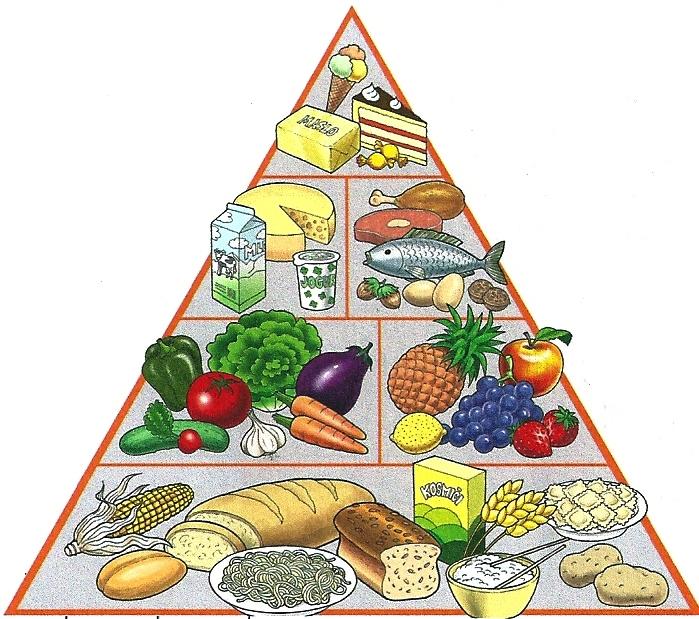 RECEPT ZA SLASTNE MAFINE BREZ SLADKORJA1,5 banane4 jajca1, 5 skodelice kokosove moke1 žlička cimetamalo vanilije v prahu¼ žličke sode bikarbone¼ žličke soli¼ skodelice kokosovega oljaPosebej zmešaj suhe sestavine in posebej tekoče. Potem vse skupaj dobro premešaj, da dobiš gladko zmes. V pekač pripravi papirčke za mafine. Če nimaš posebnega pekača, peci v kakšnem drugem, ožjem pekaču.Peci na 180  stopinj Celzija, 30-35 min                                                 Pa dober tek!MATVajaZa ponovitev zapiši v zvezek in obkroži z rdečim pisalom.1mm . 10          1 cm . 10          1 dm  .10            1 m . 1000            1km          : 10                    : 10                    : 10                    : 1000Preberi izjave otrok-DZ/ 52 zgorajZapis v zvezek1)     3 cm 4 mm=_____mm        R: 3cm= 30mm, 30 mm+4mm= 34mm (vpiši zgoraj)        3 km 200 m=  _____m        R: 3km=3000m, 3000m+200m=3200m (vpiši zgoraj)2)                                       54dm= ___m ___dmR: 54 dm= 50 dm+4dm, 5m+4dm= 5m 4dm (vpiši zgoraj)                              65mm= ___cm___mmR: 65mm= 60 mm+5 mm, 6 cm+5 mm=6 cm 5mm (vpiši zgoraj)3) Primerjaj po velikosti in vstavi znak: večje, manjše, =3 dm ___  20 cm30 cm___20 cmNajprej pretvori v isto mersko enoto (manjšo)!!!Reši primere v DZ/ s. 52 (13.-15.nal.) Vadi poštevanko-Igraj se igro BUM-za večkratnike. Seveda nekoga povabi k igri.Primer za večkratnike števila 5: 1, 2, 3, 4, BUM, 6, 7, 8, 9, BUM, 11, 12, 13, 14, BUM …ŠPOPoglej preglednico. Napiši svoje ime in priimek, izpiši  vaje in jih opravi.Primer: MAJA …- 10 vojaških poskokov, 10 žabjih poskokov, 10 poskokov s koleni do prsi, 10 žabjih poskokov, … (še za priimek).ČRKUJ SVOJE IME IN PRIIMEK IN SE ZMIGAJNamesto SLJ danes LUM (Mamice in mame, ne berite navodil!!!)Likovna umetnostNavodilo za delo na domu ( 2 šolski uri - 24. 3. 2020) –GRAFIČNO OBLIKOVANJE – IZDELAVA VOŠČILNICEMaterial:-list A4-svinčnik, črn flomaster, barvice (lahko tudi flomastri, tempere-čopiči, …)-CD ( nekaj okroglega, kar boš lahko obrisal)Navodilo za delo:A4 list prepognite na polovico, da dobimo obliko voščilnice. 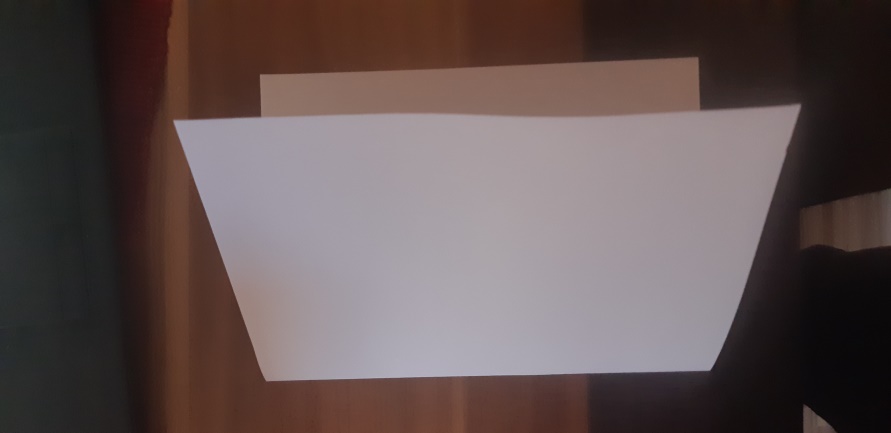 Poiščite nekaj okroglega (npr. CD,  kozarec,…) in obrišite s svinčnikom. 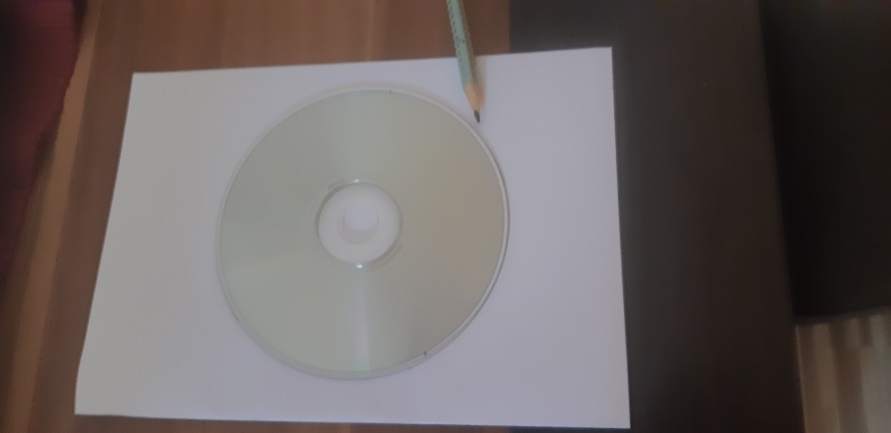 Narišite rože s svinčnikom znotraj kroga. (Lahko zelo preprosto). 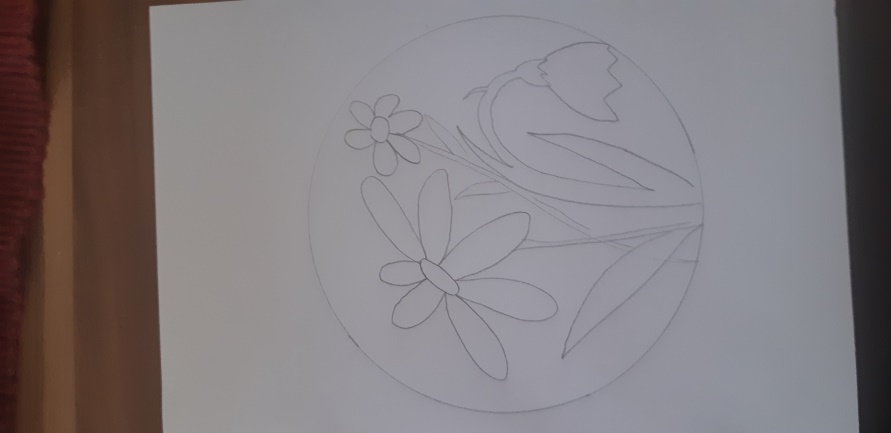 Čez likovni motiv porišite črte s svinčnikom. Tako, kot smo pri prejšnjem likovnem izdelku »PICASSO« ; ).. 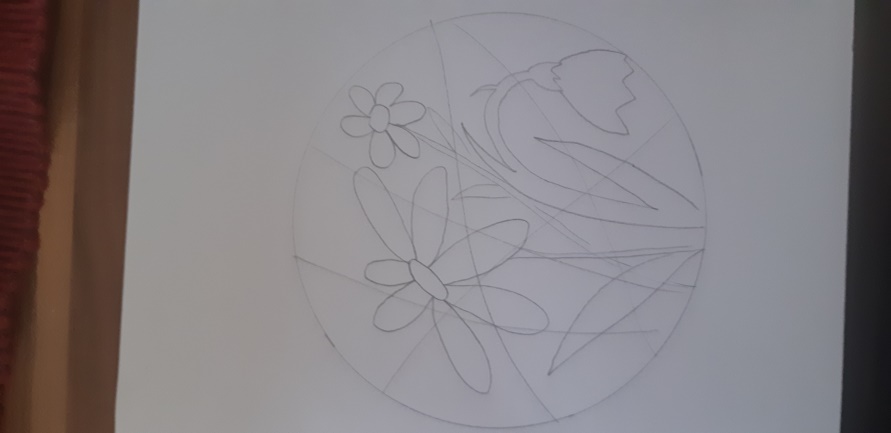 Obrišite likovni motiv s črnim flomastrom, tudi krožnico.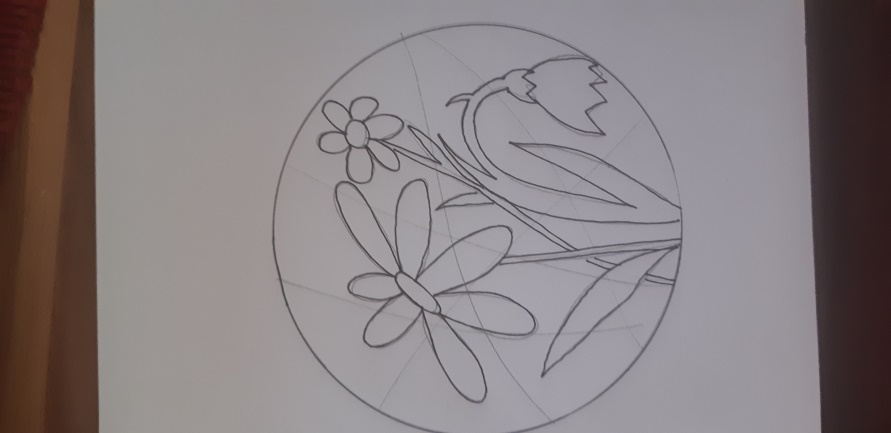 Ploskve notranjega  motiva (rože) pobarvate s toplimi barvami : rumena, oranžna, rdeča,Lahko še: rdeče vijolična in rumeno zelena.  Se še mogoče spomnite, kaj smo se pogovarjali o tem? Vijolična, če je v njej več rdeče barve, lahko deluje topla barva. 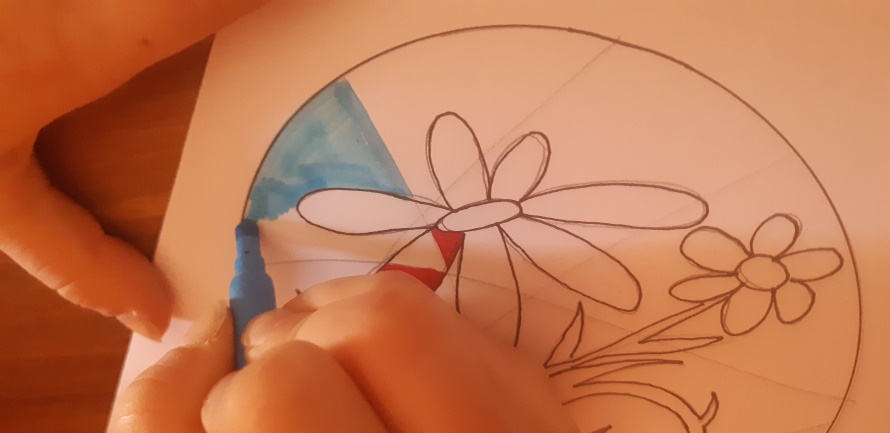 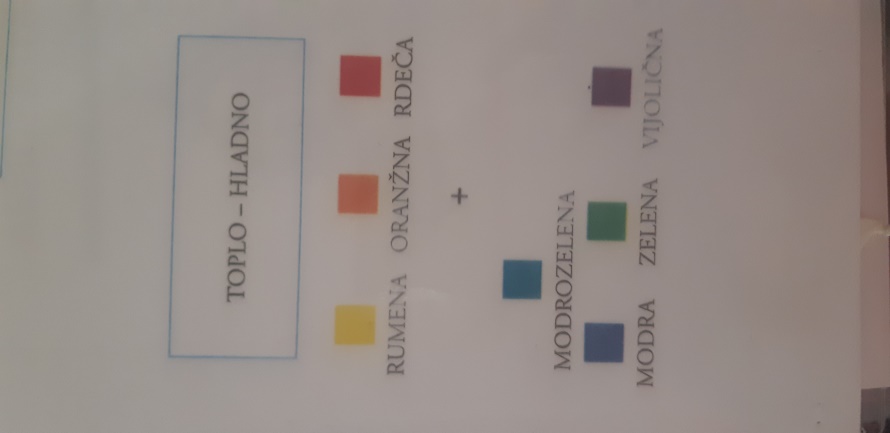  »Zunanje«  ploskve pobarvate/poslikate s hladnimi barvami : modra, zelena, vijolična.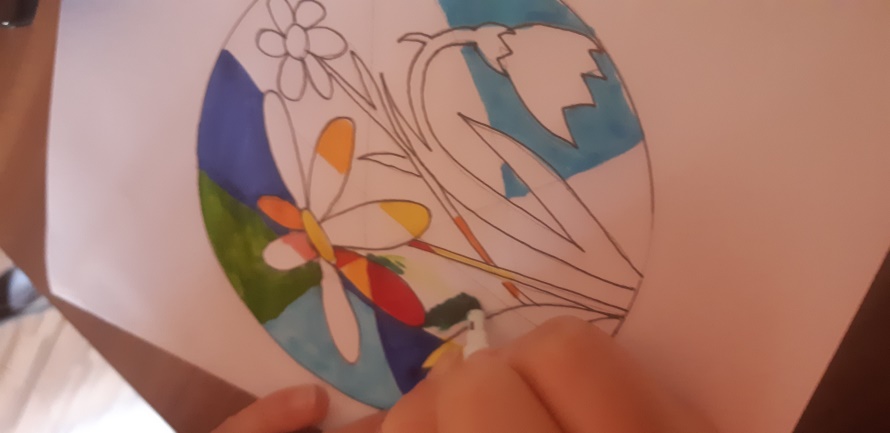 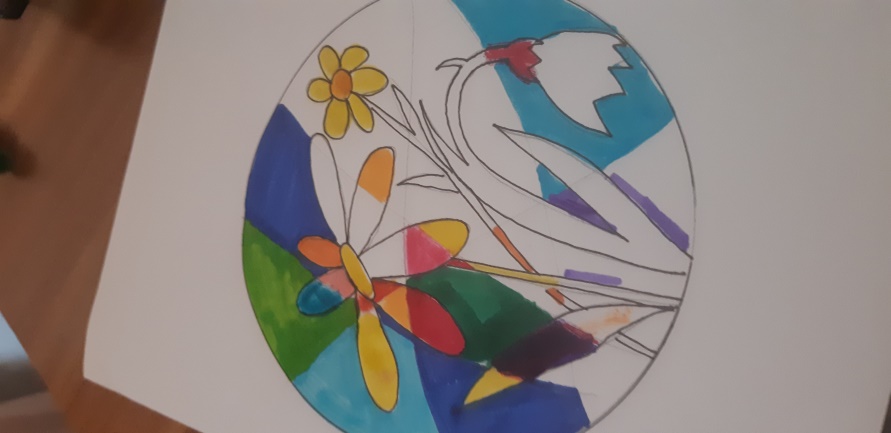 Veselo likovno ustvarjanje vam želim.Izdelke mi lahko starši poslikajo in pošljejo prek elektronske pošte, ni pa nujno, ker vem, da to zahteva kar veliko dela.Hvala tudi vam, starši.A – 10 ŽABJIH POSKOKOVM –  10 VOJAŠKIH POSKOKOV (BURPEES)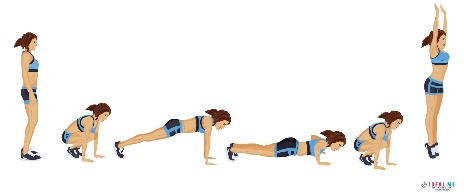 B – 10 SKLECN -  10 POČEPOVC – 10 POSKOKOV Z NOGAMI NARAZEN IN SKUPAJ 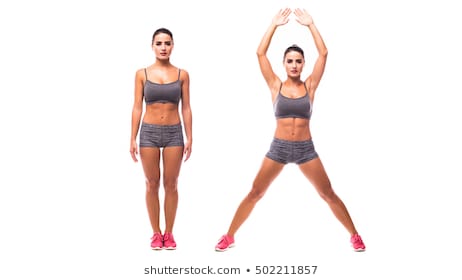 O - PLANK ALI DESKA DRŽI 1 MINUTO 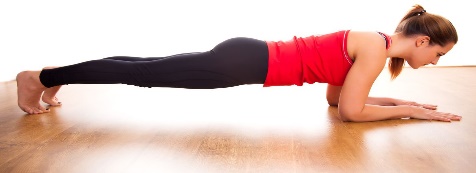 Č  -  PLANK ALI DESKA DRŽI 45 SEKUND P -   SED OB STENI (WALL SIT) DRŽI 1 MINUTO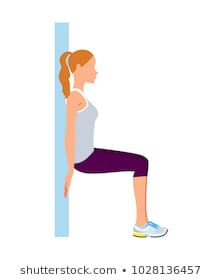 D – 10 POČEPOVR -  10 SKLECE – 10 ZAJČJIH POSKOKOVS -  10 TREBUŠNJAKOVF -  SED OB STENI (WALL SIT) DRŽI 45 SEKUNDŠ –  10 VRTENJE  ROK (ARM CIRCLES)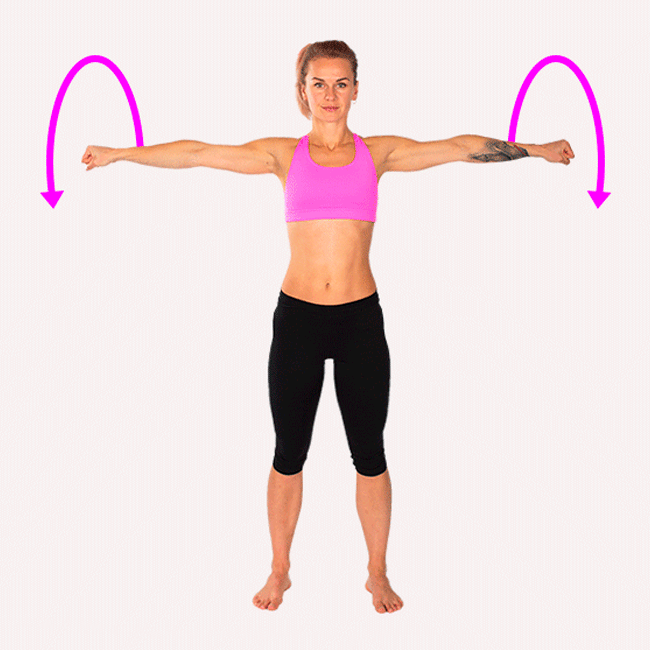 G – 10 POSKOKOV PO ENI NOGIT – 10 HRBTNIH VAJH – 10 TREBUŠNJKOVU – 10 ZAJČJIH POSKOKOVI – 10 VOJAŠKIH POSKOKOV (BURPEES)V - 10 POSKOKOV Z NOGAMI NARAZEN IN SKUPAJ J -  10 POSKOKOV S KOLENI DO PRSIZ – 10 POSKOKOV PO ENI NOGIK – 10 HRBTNIH Ž - 10 ZAJČJIH POSKOKOVL – 10 TREBUŠNJAKOV